АДМИНИСТРАЦИЯ НИКОЛАЕВСКОГО СЕЛЬСОВЕТА САРАКТАШСКОГО РАЙОНА ОРЕНБУРГСКОЙ ОБЛАСТИП О С Т А Н О В Л Е Н И Е_________________________________________________________________________________________________________11.11.2022 года                      с. Николаевка	                                             № 80-п	Прогноз основных характеристик бюджетамуниципального образования Николаевского сельсовета на 2023 год и на плановый период 2024 -  2025 годов.В соответствии со статьей 184.2 Бюджетного кодекса Российской Федерации:  Утвердить прогноз основных характеристик бюджета  муниципального образования Николаевского сельсовета на 2023 год и на плановый период 2024 -  2025 годов, согласно приложения 1 к настоящему постановлению.2. Контроль за исполнением настоящего постановления оставляю за собой.3. Постановление вступает в силу со дня его обнародования, подлежит размещению на официальном сайте муниципального образования Николаевский сельсовет.Глава Николаевского сельсовета                                                Т.В. КалмыковаРазослано: прокуратуре района, администрации сельсовета, финансовый отдел района, официальный сайт, в делоПриложение к постановлению администрации Николаевского сельсовета от  11.11.2022 г. № 80-пПрогноз основных характеристик бюджета муниципального образованияНиколаевского сельсовета на 2023 год и на плановый период 2024 - 2025 годов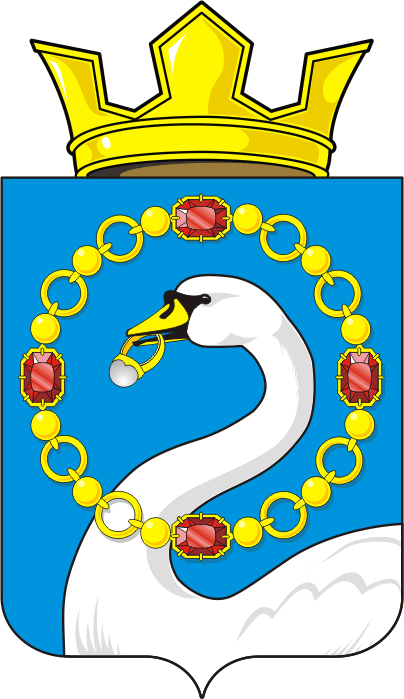 Показатели2023 год (тыс.руб.)2024 год (тыс.руб.)2025(тыс.руб.)1234Собственные доходы в том числе:6528,06326,06425,0Налог на доходы физических лиц1807,01863,01966,0Акцизы по подакцизным товарам (продукции), производимым на территории Российской Федерации931,0978,01024,0Налоги на имущество61,061,061,0Государственная пошлинаНалоги на совокупный доход2345,02439,02450,0Земельный налог с организаций71,071,071,0Земельный налог с физических лиц995,0896,0807,0Доходы от использования имущества, находящегося в муниципальной собственности18,018,018,0Инициативные платежи300,0Безвозмездные перечисления 2195,33429,51462,4Прочие безвозмездные перечисления от негосударственных организаций1249,68Всего доходы8723,311005,187887,4Всего расходы8723,311005,187887,4Дефицит (-), профицит (+)0,000,000,00